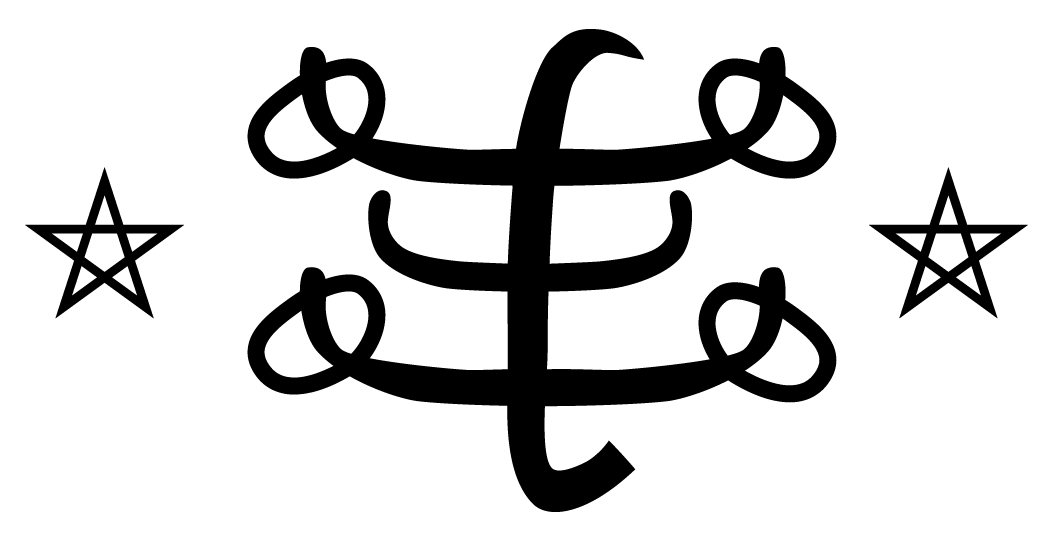 - 1 -Ô Seigneur Dieu,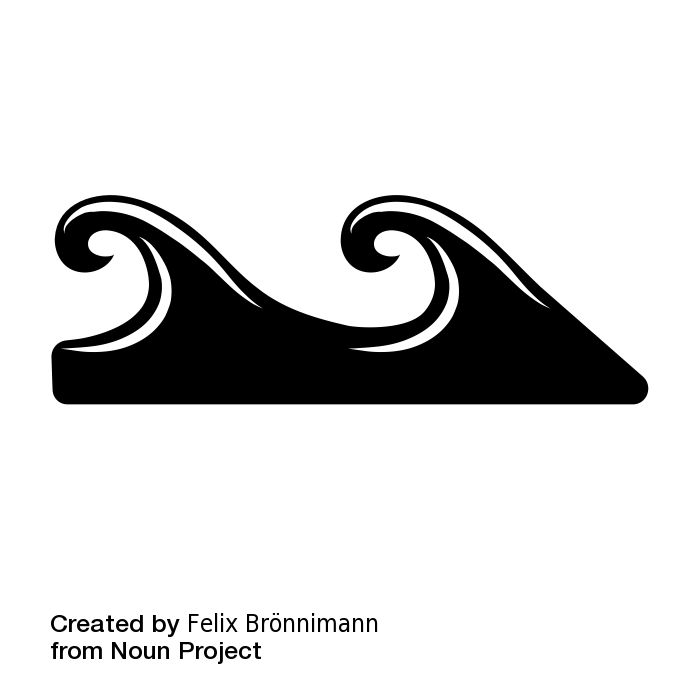 - 2 -rends-nous semblables aux vagues de la mer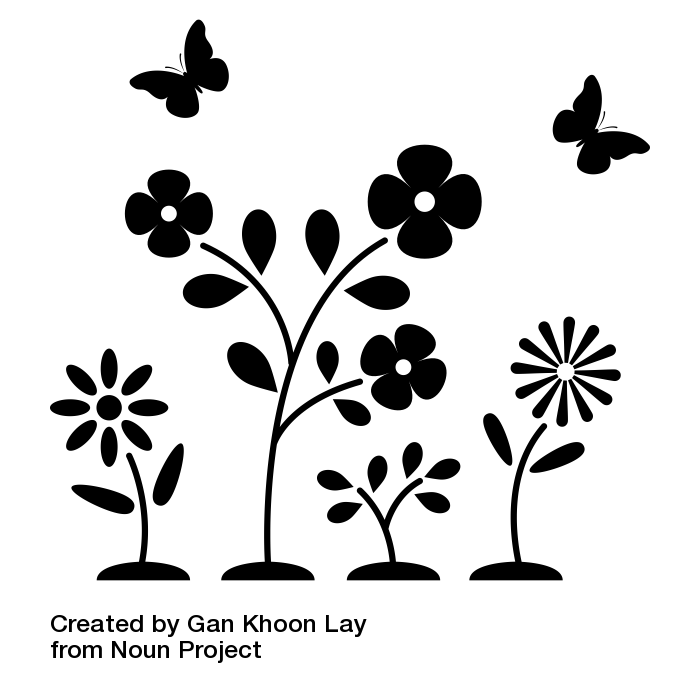 - 3 -aux fleurs du jardin,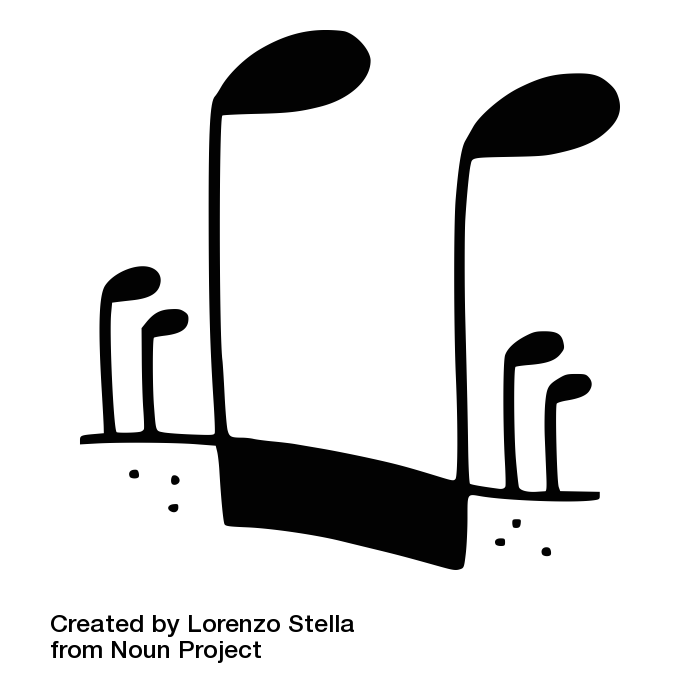 - 4 -unis et en accord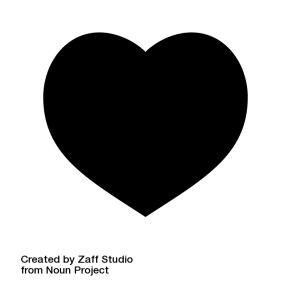 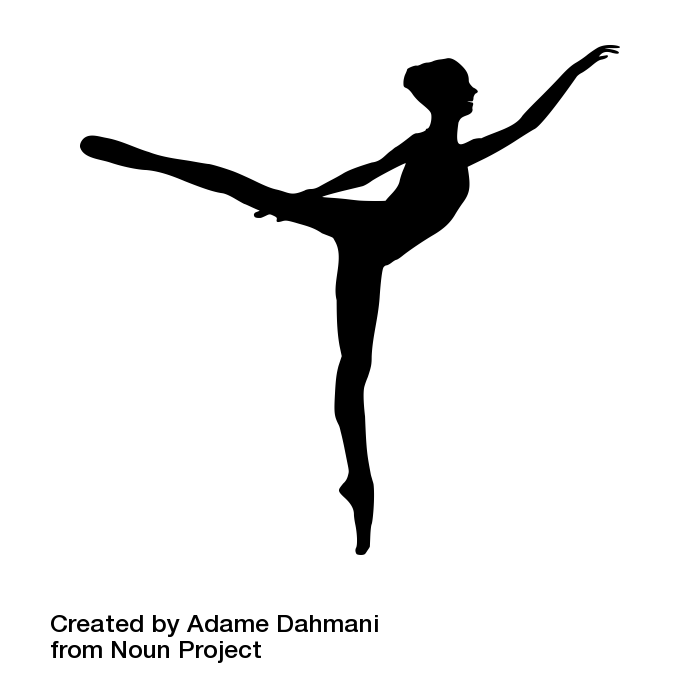 - 5 -par la grâce de ton amour.- 6 -Ô Seigneur,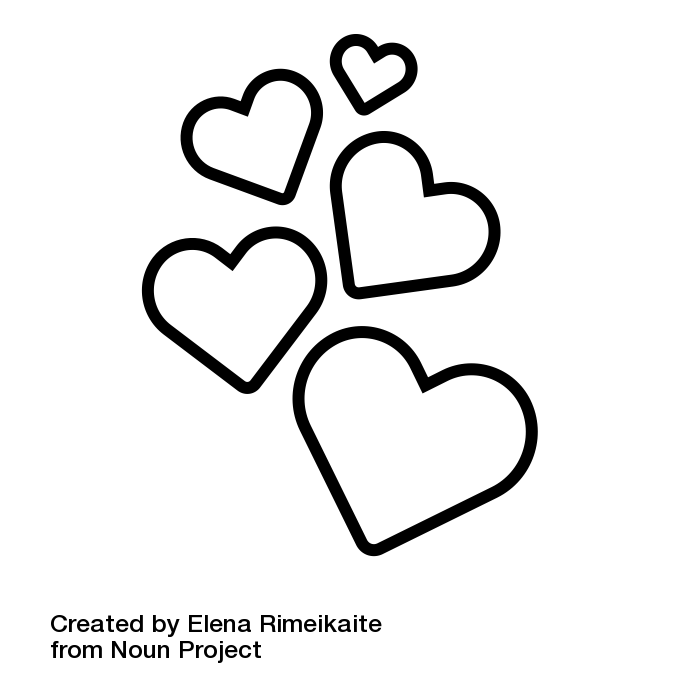 - 7 -réjouis les cœurs 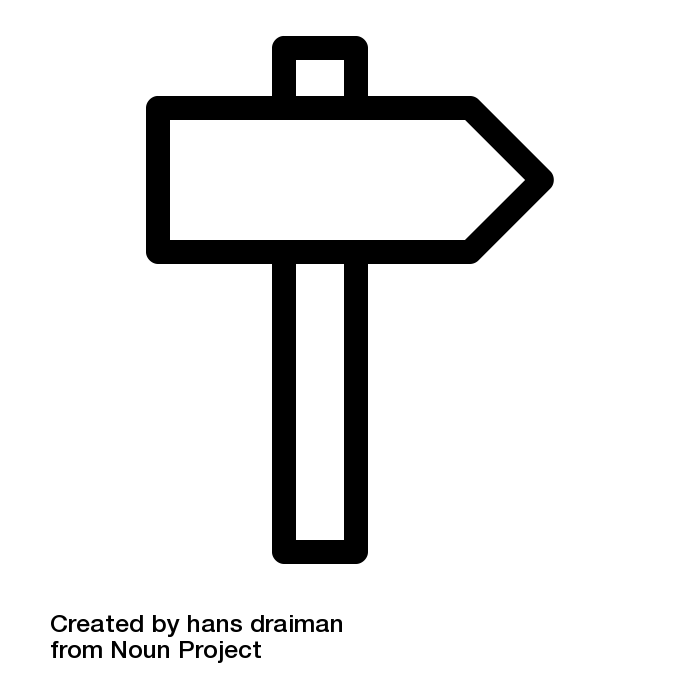 - 8 -par les signes de ton unité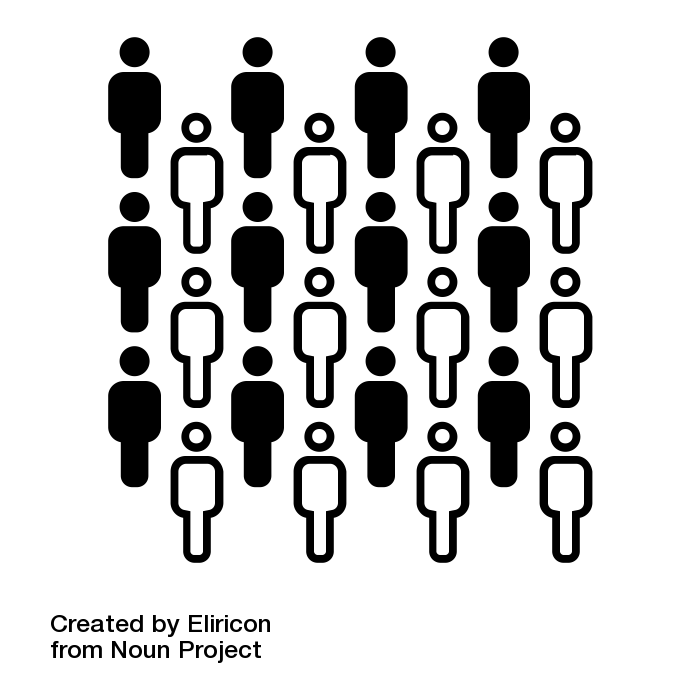 - 9 -et rends les hommes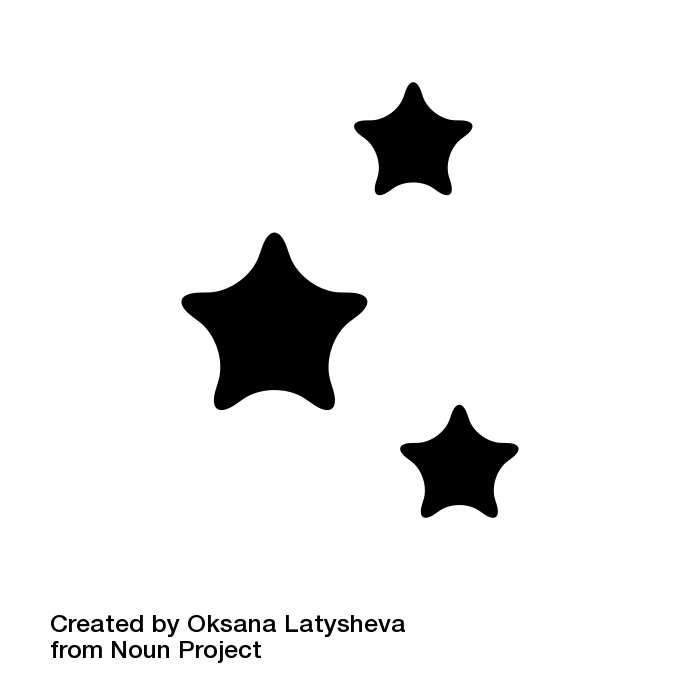 - 10 -semblables à des étoiles resplendissant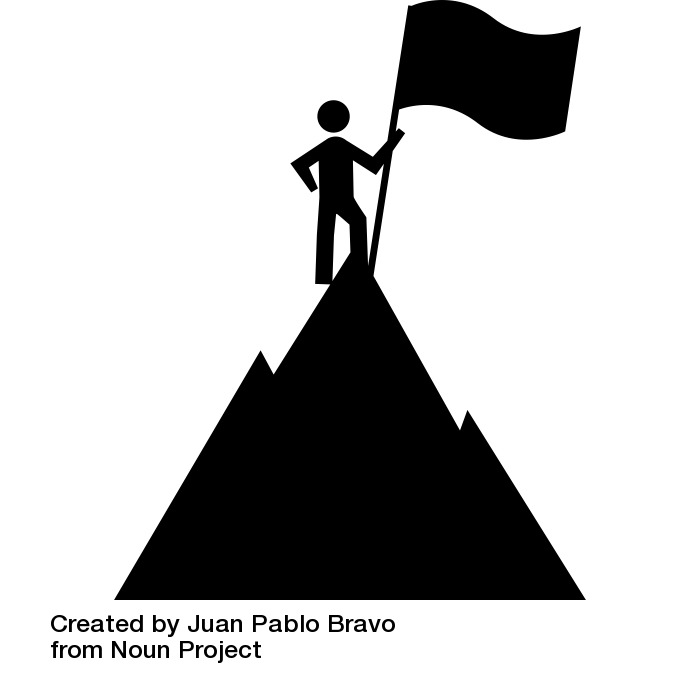 - 11 -des mêmes sommets de gloire,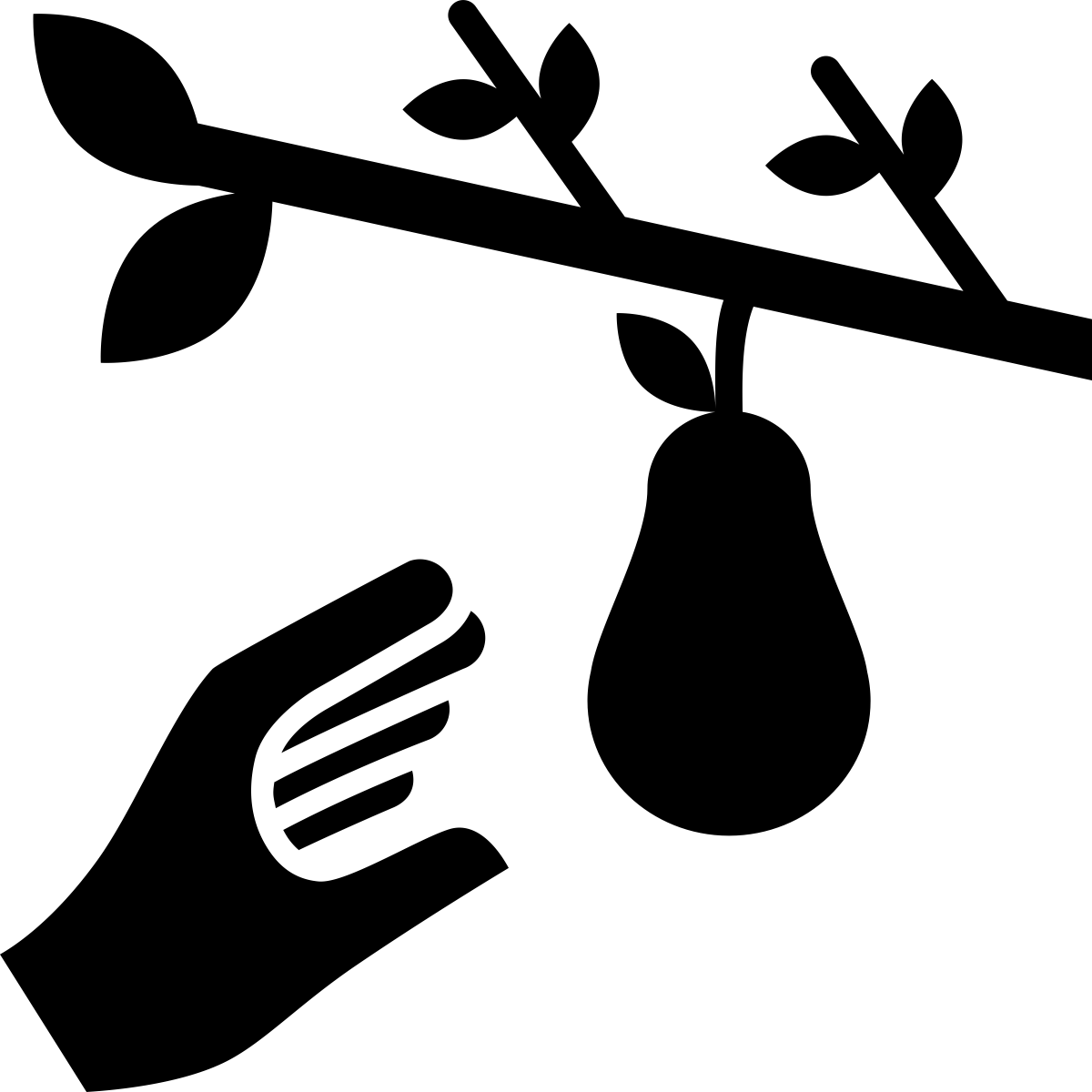 - 12 -à des fruits de choix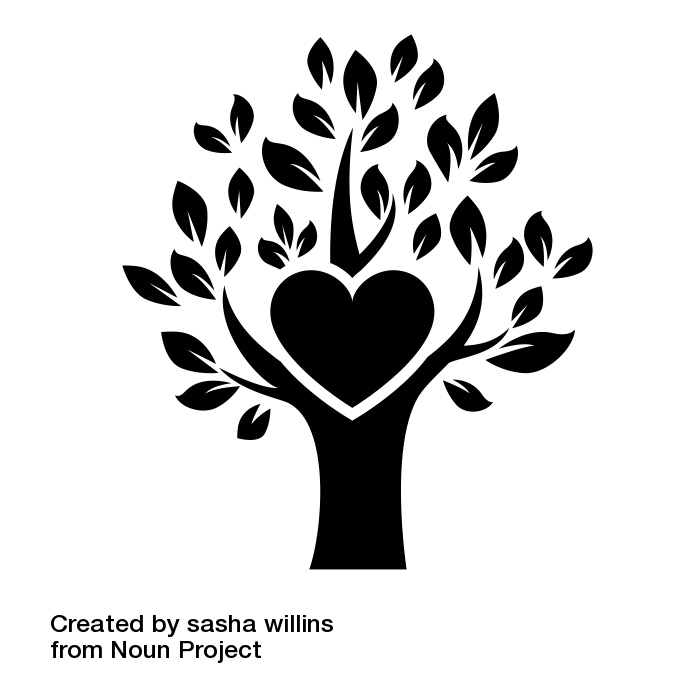 - 13 -mûrissant sur l’arbre de vie.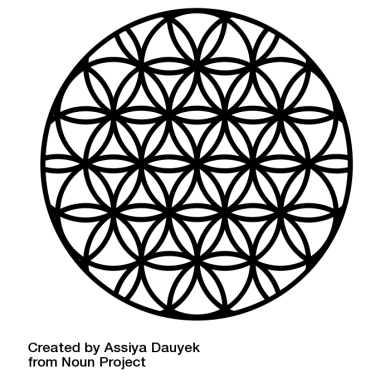 - 14 -En vérité, tu es le Tout-Puissant, l’Absolu, le Généreux, l’Indulgent, 
le Magnanime, l’Omniscient, l’unique Créateur !